    جامعة كفر الشيخ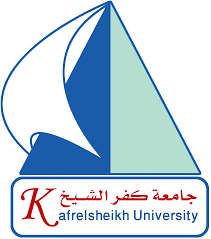   كلية التربية الرياضية	 قسم علوم الصحة الرياضيةالخطة الدراسية لقسم علوم الصحة الرياضية   الفصل الدراسي الثاني للعام الجامعي 2023/2024                                                                   قائم بأعمال رئيس قسم علوم الصحة الرياضية             أ.م.د/ رانيا مصطفى جاب اللهماســــــــــم المادهعدد الساعاتعدد الساعاتالفرقةالشعبةاستاذ المادةماســــــــــم المادهتطبيقينظريالفرقةالشعبةاستاذ المادة1التشريح الوظيفي-2الاولى ( بنين)أ.د/ حسن النواصرةد/ أحمد ابراهيم شلبي1التشريح الوظيفي-2الاولى ( بنات)أ.د /عبد الحليم مصطفي عكاشةأ.م.د/ أمل حسين السيد2تربية القوام-4الاولى ( بنين+ بنات)أ.م.د/ علاء حسني القاضي3فسيولوجيا الرياضة (1)-4الثانية ( بنين + بنات)د/ أحمد ابراهيم شلبي4التربية الصحية (1)-4الثانية ( بنين + بنات)أ.م.د/ علاء حسني القاضي5الاصابات والاسعافات الاولية2-الثالثة ( بنين) عملي التدريبد/ أحمد ابراهيم شلبي5الاصابات والاسعافات الاولية4الثالثة (بنات وبنين) نظريالتدريبأ.م.د/ رانيا مصطفي جاب الله5الاصابات والاسعافات الاولية2 بنات عملي التدريبأ.م.د/ رانيا مصطفي جاب اللهم.م/روضة عبد الحليم عكاشة6التربية الصحية (2)-4الرابعة ( بنين + بنات ) التدريسأ.م.د/ أمل حسين السيد